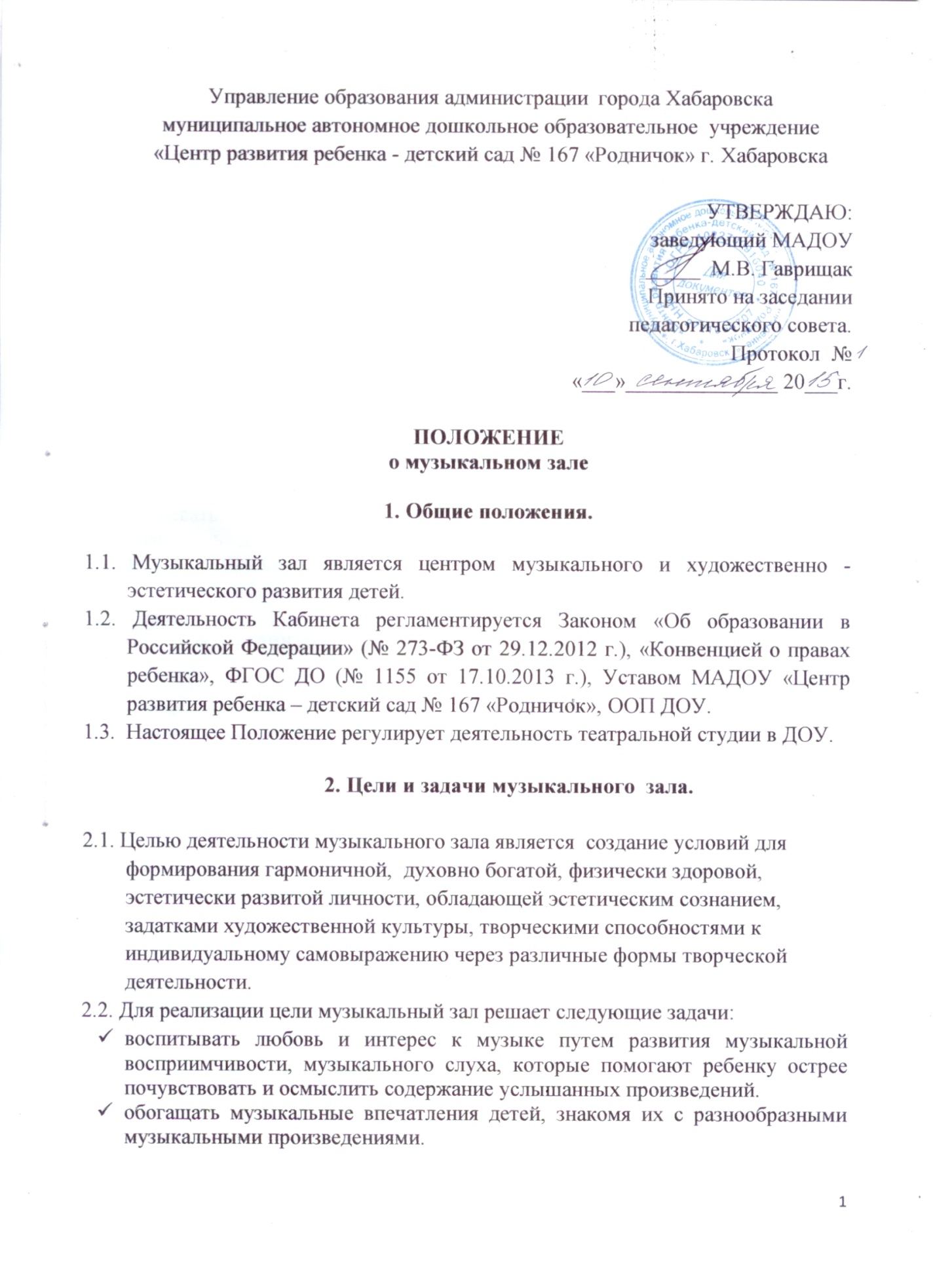 знакомить детей с элементами, музыкальными понятиями, обучать простейшим практическим навыкам во всех видах музыкальной деятельности, искренности, естественности и выразительности исполнения музыкальных произведений.развивать эмоциональную отзывчивость, сенсорные способности и ладо-высотный слух, чувство ритма, формировать певческий голос и выразительность движений.обучать элементарным певческим и двигательным навыкам, добиваясь простоты, естественности и выразительности исполнения музыкальных произведений.развивать творческую активность во всех доступных детям видах музыкальной деятельности: передачи характерных образов в играх и хороводах; использование выученных танцевальных движений в новых, самостоятельно найденных сочетаниях; импровизации маленьких песен, попевок. формировать самостоятельность, инициативу и стремление применять выученный репертуар в повседневной жизни, музицировать, петь и танцевать.знакомить детей с культурой и традициями родного края, совместно праздновать национальные праздники.3. Организация и формы деятельности музыкального зала.3.1.  Художественно-творческая и музыкальная  деятельность с детьми:непосредственная образовательная деятельность, индивидуальная работаутренняя гимнастика под музыкупраздники, развлечения,  викторинывыставки, экспозицииразыгрывание кукольных спектаклей, театрализованных представленийтворческие гостиные и тематические вечераиндивидуальные занятия на музыкальных инструментах, индивидуальное пение.3.2. Повышение профессионального мастерства и творческого потенциала педагогов: творческие отчётыконкурсы конференции и семинары по вопросам эстетического воспитанияобеспечение хранения, пополнения и обновления различных материалов для музыкального развития детей.3.3. Осуществление организационно-просветительской помощи родителям.4. Права и обязанности.4.1. Музыкальный руководитель непосредственно подчиняется заведующему  МАДОУ и заместителю заведующего по УВР.4.2. Музыкальный руководитель принимается на работу и освобождается от работы приказом заведующего МАДОУ «Центр развития ребенка – детский сад № 167 «Родничок».4.3. Основной задачей работы музыкального руководителя в зале является целенаправленное формирование личности ребенка путем воздействия музыкального искусства, формирование интересов, потребностей, способностей эстетического отношения к музыке.4.4 . Музыкальный руководитель имеет право:принимать участие в выборе программы, методик и их адаптации к условиям музыкального залаучаствовать в выборе оборудования, пособий, развивающих игр для залакоординировать работу всех специалистов для проведения развлечений и праздниковпроводить работу с родителями, вовлекая их в общий процесс музыкального воспитания ребенка (индивидуальной беседе, на консультации, собрании) проводить консультации воспитателей ДОУ в области музыкального воспитанияставить перед администрацией вопрос по улучшению работы залапо итогам смотра получать поощрения от администрации МДОУ.4.5. Музыкальный руководитель обязан:организовывать воспитательно-образовательный процесс руководствуясь ООП ДОУ и своей рабочей программойобеспечивать соблюдение правил техники безопасности, правил поведения в залепроводить НОД по музыкальному развитию в каждой возрастной группе два раза в неделю,  в соответствии с графиком работыотвечать за составление сценариев праздников, программ развлечений, их подготовку и проведениепосредством консультаций и групповых занятий руководить работой воспитателей в области музыкального развития детейсодержать зал в соответствии с санитарно-гигиеническими требованиями, предъявляемыми к немусоставлять перспективный план работы зала на текущий год, осуществлять контроль по выполнению  данных плановобеспечивать надлежащий уход за имуществом залаобеспечивать своевременное списание пришедшего в негодность оборудованияготовить наглядный материал, подбирать литературу и игрыпроводить диагностику.5. Ответственность.5.1. Работа музыкального зала осуществляется в течение всего учебного года в  соответствии с расписанием  занятий.5.2. В музыкальном зале имеется график работы музыкальных руководителей, утвержденный заведующим ДОУ.5.3. Проветривание, кварцевание и уборка проводятся согласно графику обслуживания помещений.5.4. Музыкальные руководители несут ответственность за обеспечение охраны жизни и здоровья воспитанников во время работы.5.5. За невыполнение настоящего Положения.6. Делопроизводство в музыкальном зале.6.1. Паспорт музыкального зала6.2. Рабочая программа6.3. Годовой план работы.6.4. Планы работы с детьми (перспективные, календарные).6.5. Сценарии, видеозаписи.6.6. Диагностические карты.